Język polski dla pierwszakaUzupełnij według wzoru:Odgadnij nazwy przedmiotów i wpisz je poziomo według wyznaczonej kolejności. Końcowe hasło otrzymasz odczytując litery z pogrubionej rubryki. Zapisz je w liniaturze.HasłoLiczba sylabLiczba literLiczba głosekłańcuch276gwiazdkachoinkadzwoneczekramkaczapka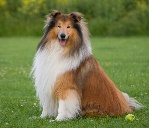 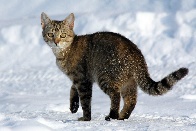 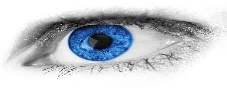 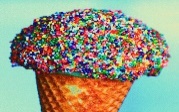 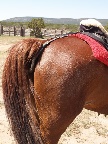 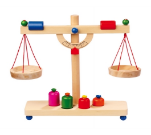 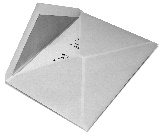 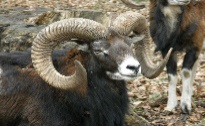 